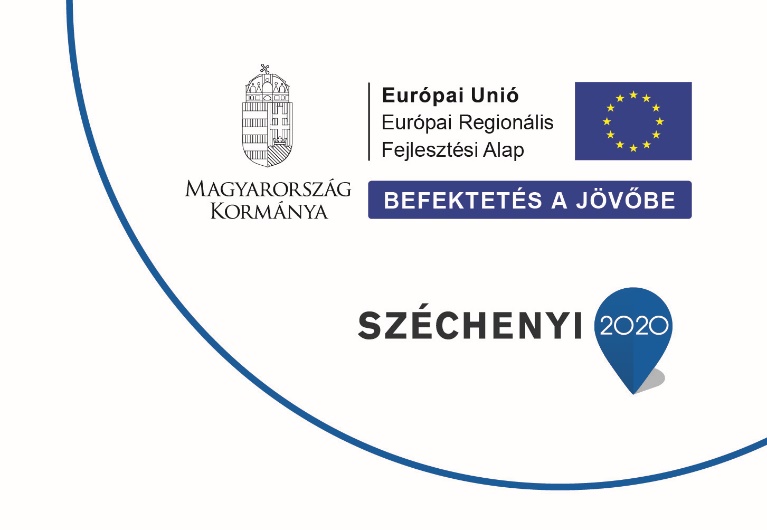 Kelt: 2021. október 20.Felülvizsgálva:2023.02.28.PÉCSELY KÖZSÉG ÖNKORMÁNYZATA 8245 Pécsely, Várástér utca 148/aPROJEKTKÖZLEMENYA „Csapadékvíz-elvezető hálózat rekonstrukciója, vízrendezéssel Pécsely és Vászoly településeken” címmel - projektazonosító száma TOP-2.1.3-16-VE1-2021-00041- a Pécsely Község Önkormányzata által vezetett konzorcium - konzorciumi partner Vászoly Község Önkormányzata- sikeresen pályázott az Európai Fejlesztési Alap és Magyarország költségvetése által társfinanszírozott Település és Területfejlesztési Operatív Program Települési környezetvédelmi infrastruktúra-fejlesztések (TOP-2.1.3-16) megnevezésű felhívására és nyert bruttó 135 000 000 Ft, pályázati támogatást a települések  csapadékvíz elvezető rendszereinek fejlesztésére.Jelen tervezett fejlesztés esetében a cél a belterületre hullott csapadékvizek és felszín alól előtörő fakadó vizek rendezett és kártétel nélküli elvezetése, a belterületen áthúzódó ideiglenes vízfolyások és belvízcsatornák, belvíz elvezető rendszerek rendezése és a települések belterületének védelme a külterületeken keletkezett vizek káros hatásaitól.A Fejlesztés nyomán a cél a villámárvizek kitettségének csökkentése. Pécsely község az Örvényesi-séd vízgyűjtőjéhez tartozik. Külterület:Jelen beruházás a vízfolyás 5+100 és 6+ 735 szelvények közötti szakaszára terjed ki, itt mederkotrási és tisztítási munkák valósulnak meg.Az Örvényesi - séd hatalmas vízgyűjtő területének ellenére csak a közúti hídnál látható kicsi vízmozgás, viszont az elmúlt évtizedek tapasztalata alapján indokolt a híd fölött egy záportározó kiépítése.Belterület:Helyszíni ismereteink és a Pécselyen lakók tapasztalatai alapján a községben az alábbi helyeken van szükség vízrendezési beavatkozásokra: 1. Iskola utca környéke 2. Fő utca és Vásártér utca területe 3. Fő utca – Vásártér utca összekötő út területe 4. Szőlőhegy levezető szakasza 5. Hosszú utca kétoldali árka és csatlakozása az Örvényesi-sédhez Az érintett területeken mindenhol lehet találni vízlevezető árkokat, de nagyrészük feliszapolódott, eltömődött, így nem tudja ellátni feladatát.Az alkalmazott műszaki megoldások a vízelevezető árkok és környezetük megújításra vonatkoznak. Az Önkormányzatok társadalmi felelősségvállalásuknak eleget téve a beruházás részeként megvalósítják szemléletfomáló kapányiakat, melynek célja a vizek helyben tartásának hangsúlyozása és a lakossági vízgazdálkodási környezetkímélő módszerek bemutatása